ГОСТ Р ИСО 20474-8-2012 Машины землеройные. Безопасность. Часть 8. Требования к грейдерамГОСТ Р ИСО 20474-8-2012

Группа Г45     
     
НАЦИОНАЛЬНЫЙ СТАНДАРТ РОССИЙСКОЙ ФЕДЕРАЦИИМашины землеройныеБЕЗОПАСНОСТЬЧасть 8ТРЕБОВАНИЯ К ГРЕЙДЕРАМEarth-moving machinery. Safety. Part 8. Requirements for graders

ОКС 53.100
ОКП 48 1400Дата введения 2014-01-01     
     
Предисловие1 ПОДГОТОВЛЕН Открытым акционерным обществом "Центральный научно-испытательный полигон строительных и дорожных машин" (ОАО "ЦНИП СДМ") на основе собственного аутентичного перевода на русский язык международного стандарта, указанного в пункте 4
2 ВНЕСЕН Техническим комитетом по стандартизации ТК 267 "Строительно-дорожные машины и оборудование"
3 УТВЕРЖДЕН И ВВЕДЕН В ДЕЙСТВИЕ Приказом Федерального агентства по техническому регулированию и метрологии от 22 ноября 2012 г. N 1063-ст
4 Настоящий стандарт идентичен международному стандарту ИСО 20474-8:2008* "Машины землеройные. Безопасность. Часть 8. Требования к грейдерам" (ISO 20474-8:2008 "Earth-moving machinery - Safety - Part 8: Requirements for graders")
________________
* Доступ к международным и зарубежным документам, упомянутым здесь и далее по тексту, можно получить, перейдя по ссылке на сайт http://shop.cntd.ru. - Примечание изготовителя базы данных. 
5 При применении настоящего стандарта рекомендуется использовать вместо ссылочных международных стандартов соответствующий им национальный стандарт Российской Федерации и действующий в этом качестве межгосударственный стандарт, сведения о которых приведены в дополнительном приложении ДА
6 ВВЕДЕН ВПЕРВЫЕ


Правила применения настоящего стандарта установлены в ГОСТ Р 1.0-2012 (раздел 8). Информация об изменениях к настоящему стандарту публикуется в ежегодном (по состоянию на 1 января текущего года) информационном указателе "Национальные стандарты", а официальный текст изменений и поправок - в ежемесячном информационном указателе "Национальные стандарты". В случае пересмотра (замены) или отмены настоящего стандарта соответствующее уведомление будет опубликовано в ближайшем выпуске ежемесячного информационного указателя "Национальные стандарты". Соответствующая информация, уведомление и тексты размещаются также в информационной системе общего пользования - на официальном сайте Федерального агентства по техническому регулированию и метрологии в сети Интернет (gost.ru)

     1 Область применения
Настоящий стандарт содержит специальные требования безопасности для грейдеров в соответствии с классификацией ИСО 6165. Настоящий стандарт следует использовать совместно с ИСО 20474-1, который содержит требования безопасности общие для всех землеройных машин, а также с ИСО/ТС 20474-14, который содержит информацию по обеспечению обязательных требований безопасности различных стран или регионов. Эти специальные требования являются приоритетными по отношению к требованиям ИСО 20474-1.

Настоящий стандарт рассматривает все виды серьезных рисков и опасных ситуаций, имеющих отношение к землеройным машинам, когда их применяют по назначению или при других видах работ, предусмотренных производителем (см. ИСО/ТС 20474-14). В настоящем стандарте определены необходимые технические мероприятия для устранения или снижения рисков, исходящих от серьезных опасностей, опасных ситуаций и событий в процессах запуска, работы и ремонтных работ. Настоящий стандарт не распространяется на машины, изготовленные до даты его публикации.

2 Нормативные ссылки
Для применения настоящего стандарта необходимы следующие ссылочные документы*. Для датированных ссылок применяют только указанное издание ссылочного документа, для недатированных ссылок применяют последнее издание ссылочного документа.
_______________
* Таблицу соответствия национальных стандартов международным см. по ссылке. - Примечание изготовителя базы данных.

ИСО 6165 Машины землеройные. Основные типы. Идентификация, термины и определения (ISO 6165, Earth-moving machinery - Basic types - Identification and terms and definitions)

ИСО 7134 Машины землеройные. Автогрейдеры. Терминология и торговые технические условия (ISO 7134, Earth-moving machinery - Graders - Terminology and commercial specifications)

ИСО 20474-1:2008 Машины землеройные. Безопасность. Часть 1. Общие требования (ISO 20474-1:2008, Earth-moving machinery - Safety - Part 1. General requirements)

3 Термины и определения
В настоящем стандарте применены термины по ИСО 20474-1 и ИСО 7134.
4 Требования безопасности и/или меры защиты4.1 Основные положения
Грейдеры должны соответствовать требованиям безопасности и/или мерам защиты ИСО 20474-1 с учетом корректировок данного раздела.
4.2 Кабина оператора4.2.1 Сиденье оператора

Обеспечение обязательных национальных и региональных условий - по ИСО/ТС 20474-14.
4.2.2 Заднее окно

Обеспечение обязательных национальных и региональных условий - по ИСО/ТС 20474-14.

4.3 Щитки (крылья)
Применяют ИСО 20474-1 (пункт 4.14.7), за исключением передних колес, для которых щитки не требуются.

4.4 Система управления4.4.1 Основные положения

Применяют ИСО 20474-1 (пункты 4.6.1 и 4.6.2).
4.4.2 Органы управления

Обеспечение обязательных национальных и региональных условий - по ИСО/ТС 20474-14.
4.4.3 Испытание системы управления

Обеспечение обязательных национальных и региональных условий - по ИСО/ТС 20474-14.
4.4.4 Требования безопасности в процессе передвижения

Обеспечение обязательных национальных и региональных условий - по ИСО/ТС 20474-14.

5 Контроль требований безопасности и/или мер по защите
Применяют ИСО 20474-1 (раздел 5).

6 Руководство по эксплуатации
Применяют ИСО 20474-1 (раздел 6) с дополнениями к инструкции по эксплуатации (пункт 6.2) при управлении автогрейдером на дорогах общего пользования.

Приложение А (справочное). ИллюстрацииПриложение А
(справочное)Рисунок А.1 - Автогрейдер с шарнирно-сочлененной рамой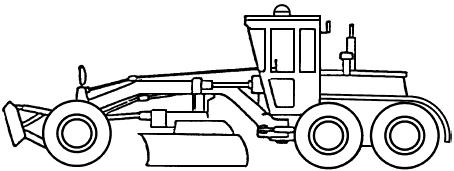 
Рисунок А.1 - Автогрейдер с шарнирно-сочлененной рамойРисунок А.2 - Колесный автогрейдер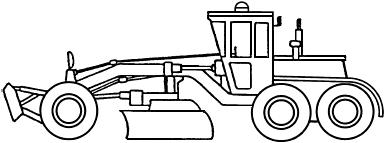 
Рисунок А.2 - Колесный автогрейдерРисунок А.3 - Автогрейдер с центробежным снегоочистителем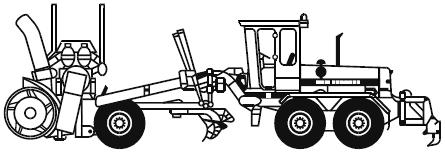 
Рисунок А.3 - Автогрейдер с центробежным снегоочистителемПриложение ДА (справочное). Сведения о соответствии ссылочных международных стандартов ссылочному национальному стандарту Российской Федерации и действующему в этом качестве межгосударственному стандарту
Приложение ДА
(справочное)

Таблица ДА.1
Библиография3.1 автогрейдер (grader): Самоходная колесная землеройная машина с регулируемым отвалом, расположенным между передней и задними осями, которая может быть также оборудована передним отвалом или рыхлителем, установленным между передней и задними осями.

Примечание - Машина изначально проектировалась для разравнивания, профилирования откосов, устройства дренажных канав и кирковки материалов при движении вперед.


[ИСО 6165:2010, пункт 4.8]Обозначение ссылочного международного стандартаСтепень соответствияОбозначение и наименование соответствующего национального стандартаИСО 6165IDTГОСТ Р ИСО 6165-2010 "Машины землеройные. Классификация. Термины и определения"ИСО 7134MODГОСТ 27535-87 "Машины землеройные. Автогрейдеры. Термины, определения и техническая характеристика для коммерческой документации"ИСО 20474-1:2008-** Соответствующий национальный стандарт отсутствует. До его утверждения рекомендуется использовать перевод на русский язык данного международного стандарта. Перевод данного международного стандарта находится в Федеральном информационном фонде технических регламентов и стандартов.

Примечание - В настоящей таблице использованы следующие условные обозначения степени соответствия стандарта:

- IDT - идентичный стандарт;

- MOD - модифицированный стандарт.* Соответствующий национальный стандарт отсутствует. До его утверждения рекомендуется использовать перевод на русский язык данного международного стандарта. Перевод данного международного стандарта находится в Федеральном информационном фонде технических регламентов и стандартов.

Примечание - В настоящей таблице использованы следующие условные обозначения степени соответствия стандарта:

- IDT - идентичный стандарт;

- MOD - модифицированный стандарт.* Соответствующий национальный стандарт отсутствует. До его утверждения рекомендуется использовать перевод на русский язык данного международного стандарта. Перевод данного международного стандарта находится в Федеральном информационном фонде технических регламентов и стандартов.

Примечание - В настоящей таблице использованы следующие условные обозначения степени соответствия стандарта:

- IDT - идентичный стандарт;

- MOD - модифицированный стандарт.ISO 12100-1:2003Safety of machinery - Basic concepts, general principles for design - Part 1: Basic terminology, methodologyISO 12100-2:2003Safety of machinery - Basic concepts, general principles for design - Part 2: Technical principles